ТЕХНІЧНЕ ЗАВДАННЯна закупівлю по предмету :ДК 021:2015 – код 33150000-6 Апаратура для радіотерапії, механотерапії, електротерапії та фізичної терапії (апгрейд система обмежувача пучка для Agility медичного лінійного прискорювача ElektaSynergy S  С/Н 152742 в комлекте) ІНФОРМАЦІЯ ПРО НЕОБХІДНІ ТЕХНІЧНІ, ЯКІСНІ ТА КІЛЬКІСНІХАРАКТЕРИСТИКИ ПРЕДМЕТА ЗАКУПІВЛІТаблиця  №1Інші вимоги до учасників:Учасник повинен надати наступні документи:1) Довідку, складена в довільній формі  яка містить данні про наявність обладнання та матеріально технічної бази;2) Довідку (складена в довільній формі) щодо наявності працівників відповідної кваліфікації, яких планується залучити до виконання зобов’язань по договору, завірена підписом уповноваженої особи Учасника;3) Довідку (складена в довільній формі) про наявність документально підтвердженого досвіду виконання аналогічного договору, завірена підписом уповноваженої особи Учасника;4) Копію Статуту або іншого установчого документу в останній редакції. У випадку, якщо Учасник діє на підставі модельного статуту, необхідно надати рішення про створення Учасника. (для юридичних осіб). У випадку, якщо Учасник діє на підставі модельного статуту необхідно надати рішення про створення Учасника; У разі, якщо державна реєстрація установчого документу чи змін до нього, була здійснена після 13.12.2015 року додатково необхідно надати копію «Опису документів, що надаються юридичною особою державному реєстратору для проведення реєстраційної зміни» з відповідним кодифікатором реєстраційної дії в Єдиному державному реєстрі юридичних осіб, фізичних осіб-підприємців та громадських формувань;5) Гарантійний лист про відповідність запропонованого товару технічним, якісним та кількісним характеристикам наведеним в таблиці № 1;6) Довідку у довільній формі про дотримання та забезпечення під час надання послуг, які є предметом закупівлі заходів стосовно захисту довкілля згідно діючого законодавства.Очікувана вартість закупівлі складає 12 819 780,00 грн. ( одинадцять ми льонів вісімсот дев’ятнадцять тисяч сімсот вісімдесят грн. 00 коп.) з ПДВ.Голова робочої групи:Медичний директор                                       _______________ Чернишук С.С.Члени робочої групи:Заст.генерального директора з економічних питань  __________Мирута Н.М.В.о. заст.генерального директора з технічних питань  ________ Оголєв О.А.Головний інженер                                                           ____________Бабак В.Г.Завідувач  Центру Радіології                                      __________    Ребенков О.О. Інженер з ремонту технічного обладнання    	___________ Крамаренко В.В.№п/пВимогидо параметрівНаявність та значення параметрів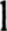 Апгрейд системи обмежувача пучка для медичного лінійного прискорювача  Elekta Synergy® S  , с/н 1527421 комплект1.1Апгрейд системи обмежувача пучка AgilityНаявність1.1.1Система обмежувача пучка AgilityНаявністьПараметри:Кількість пелюсток коліматора160Товщина пелюсток в площині ізоцентру5 ммПохибка установки пелюсток коліматора1 ммМаксимальний розмір поля40 х 40 смМінімальний рекомендований розмір поля0,5 х 0,5 смШвидкість переміщення пелюсток 3,5 см/с, зурахуванням швидкості переміщення направляючої - 6,5 см/с.ВідповідністьВитік радіаційного поля через пелюсткиколіматору0,5%1.1 .2Оновлення системи контролю лікуванняНаявність1.2Апгрейд системи портальної візуалізаціїiViewGTНаявність1.2.1Комплект оновлень програмного та апаратного забезпечення, необхідного для сумісності з системою обмежувача пучкаAgilityНаявність1.3Апгрейд системи кіловольтної  візуалізації XVIНаявність1 .3.1Комплект оновлень програмного та апаратного забезпечення, необхідного для сумісності з системою обмежувача пучкаAgilityНаявність1.4Повна сумісність з системою плануванняMonaco, що наявна в лікувальному закладіВідповідає1.5Повна сумісність с системою керуванняприскорювачем Integrity, що наявна в лікувальному закладіВідповідає1.6Збір даних пучка для існуючих енергійлінійного прискорювачаТак1.7Створення віртуальної моделі длядозиметричної системи плануванняТак1 .8Технічна підтримка користувача призавантажені моделей на медичному лінійному прискорювачі Elekta Synergy® S  Так1 .9Гарантійний термін на апгрейд 12 місяців змоменту введення в експлуатаціюТак1 .10Термін введення в експлуатацію апгрейдуне більше 60 днів1. 11Термін постачання апгрейдуне більше 90 днів1.12Апгрейд постачається з необхідними комплектуючими для монтажу та введення вексплуатаціюТак1. 13Проведення монтажу та налаштувань сервісним інженером, що сертифікований виробникомТак